May 26, 2021A-00113305R-2021-3026062TRISTATE HOUSEHOLD GOODS TARIFF CONFERENCE INCATTN CHARLIE MORRISP O BOX 6125LANCASTER PA  17607-6125RE:  Rate change for All Ways World Wide Moving Inc - Tariff FilingMr. Morris:On May 10, 2021, the 391st Revised Page 2 and 12th Revised Page 14-D, to Tristate Tariff Freight Pa. P.U.C. No. 54 were filed for the Commission’s approval.  The filing was accepted for filing and docketed with the Public Utility Commission.These revised pages to Tristate Tariff Freight Pa. P.U.C. No. 54 have been accepted and approved.  The proposed changes shall be effective as per July 1, 2021.This case shall now be marked closed.  Very truly yours,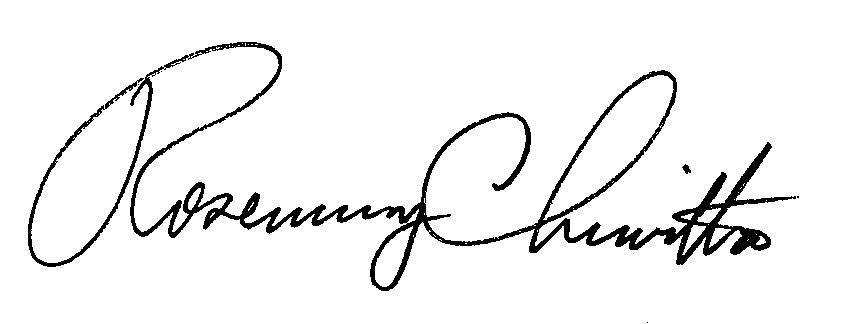 																			Rosemary Chiavetta						Secretary